3EME – UNIT 3 PACKETSURPRISING AUSTRALIA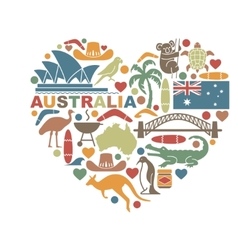 At the end of this unit, you will be able to:Compare Australia with other countriesDiscuss the  biodiversity in AustraliaWrite a job description Prepare and have a job interviewIdentify Australian English and cultureTalk about past experiencesPlease remember to bring this packet to class!  You can also download a copy at misstaepke.weebly.comLesson 1: Australia KWL – What do you Know?  What do you Want to know?  What have you Learnt?  In this unit, we are going to learn a lot about Australia.  Australia is pretty big, and pretty far away!  Let’s begin by filling out this chart.  What are some things that you already know about Australia?  (it’s ok if you aren’t sure if it’s true!)What are some things that you’d like to learn about Australia this unit?And finally, when we finish the unit, we will come back and fill out the final part – What have we learnt about Australia.Lesson 2 : What to do in AustraliaLook at the map below of Australia.  Do you know what the geography of Australia is like?  Are there deserts? Rainforests?  Snow-capped mountains?  What type of activities can you do there?Make a key and complete the geographical map of Australia (on the board).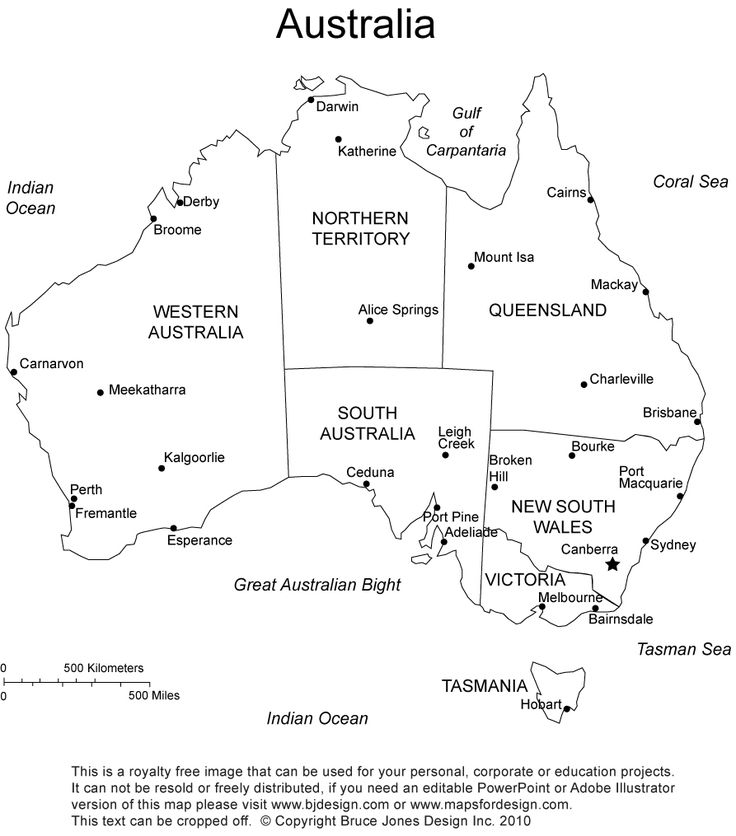 Watch a tourism advert for Australia.  Which cities are shown?  Circle them on the map.Based on the clip, what activities can you do in Australia? Did any of them surprise you?Lesson 3 : Have you ever….?What are some activities that you like to do on holiday?  Are these activities…. Relaxing? Exciting? Cultural?  Educational? Boring?Listening: A “thrill- seeker” is a person who likes to do high- adrenaline activities.  Listen to this thrill-seeker tell us about the different things they’ve done.  Look at the map below, find the location, and write the activity.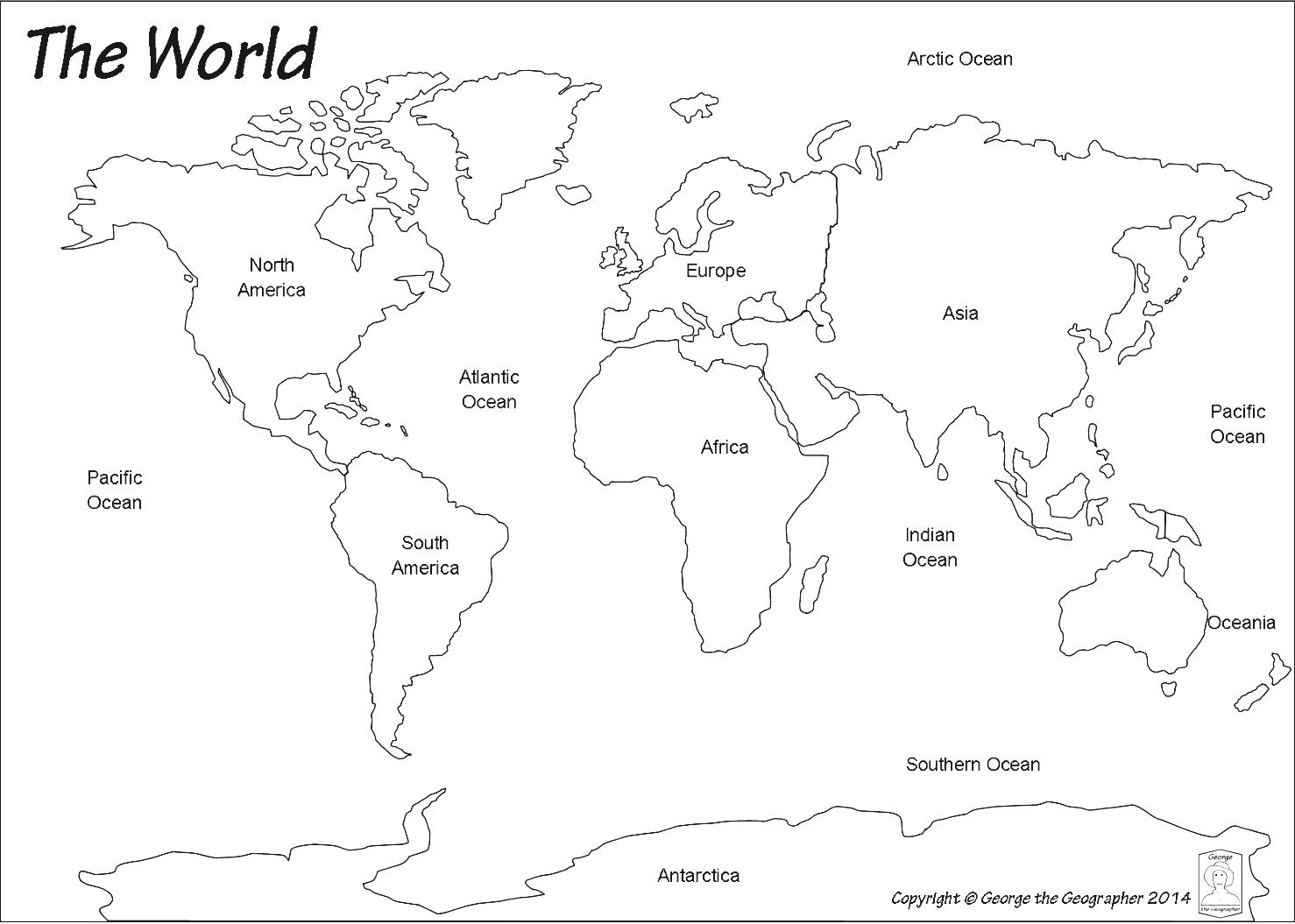  Location			Activity (infinitive)Grammar: Present PerfectLook at the sentences below and answer the questions.I have climbed Mount EverestI have walked a tightrope across Niagara FallsI have swum with great white sharks three timesI have never been on a “relaxing” holidayWhich of these activities have you done?When do these activities take place?  	Past		Present		FutureDo we know exactly when these activities happened?How is the Present Perfect formed?                  _____________  +  _________ / __________ (n’t) + ________________________Which of the sentences have regular past participles?Which of the sentences have irregular past participles?Let’s PracticeComplete the chartThe verb “to go” has two past participles:  _______________  and _______________  .Compare these two sentences.Sue has been to Tokyo.Marco has gone to Pilar’s office.Who has returned from their trip?Who is still at their “destination”?Complete the table in present perfect simple.Write sentences in the present perfect.They / ask / a question ________________________________________________________________________He / speak / English __________________________________________________________________________We / not / wash / the car _______________________________________________________________________Annie / not / forget / her homework _______________________________________________________________Write questions in the present perfect.They / finish / their homework ? _________________________________________________________________Sue / kiss / Ben ? ____________________________________________________________________________The waiter / bring / the tea _____________________________________________________________________Marilyn / pay / the bill _________________________________________________________________________Ask for the information in the bold part of the sentence.They have talked about art at school __________________________________________________________________________________________Jane has got  a letter __________________________________________________________________________________________Oliver has cooked dinner __________________________________________________________________________________________Lesson 4 :  Life ExperiencesWhat do you like to do during the summer?  Do you stay at home in the AC?  Go to the beach or the mountains?  Travel to new places?  Some teens have summer jobs or volunteer.  Look at the job description below and then read Jack’s e-mail.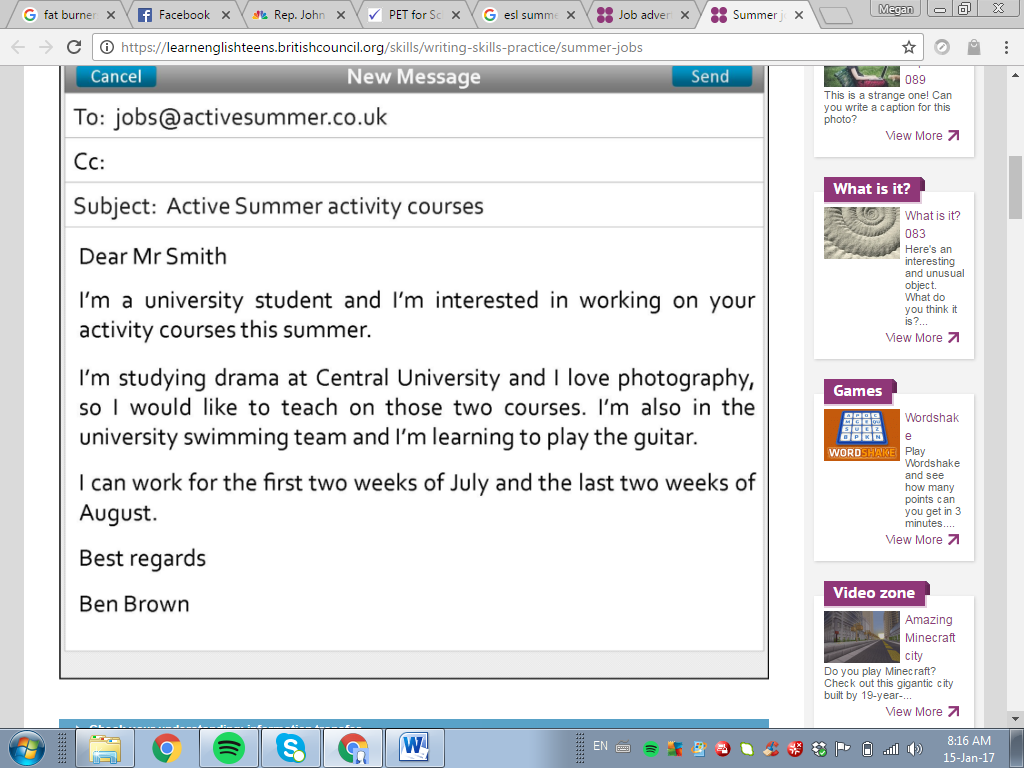 1 – to babysit (watch over somebody’s children).  2 – First Aid – primeros auxilios / secourismeComprehension Questions What is the job advert for? What qualities does Jack have?Explain Jack’s sports experience. Explain Jack’s experience with kids.When is Jack available this summer?Grammar : Present Perfect vs. Past SimpleLook and compare the sentences below.  I have trained with my local football team.I have played tennis since I was 7 years old.In 2014, I travelled to France. 
When did these actions begin?    Past	Present		FutureWhich action is finished?Which action is unfinished? (still happens today)Never, Already, EverLook at the sentences below.Would you like some cookies?  - No thanks, I have already eaten breakfast.Have you ever ridden a camel?She has never swum with sharks. What word do we use to….Ask questions with present perfect?Say “déjà” in English?Say “jamais” in English?Let’s practice!  Complete the sentences with the past simple or present perfect.Did you like the movie “Star Wars”? -- I don’t know.  I (see, never) _________________________ that movie. Sam (arrive) _________________  in San Diego a week ago.My best friend and I (know) _________________________ each other for over fifteen years.Sam is from Colorado, which is hundreds of miles from the coast, so he (see, never) _________________________ the ocean. I (visit, never) _________________________ Africa, but I (travel) _________________________ to South America several times.  The last time I (go) _________________________ to South America, I (visit) _________________________ Brazil and Peru.  I (spend) _________________________ two weeks in the Amazon, (hike) _________________________ for a week near Machu Piccu, and (fly) _________________________ over the Nazca Lines. Lesson 5 : Learn to Speak Aussie / Life Down UnderWorksheets / activities will be provided in class.Lesson 6: Jigsaw – Australian Biomes / JobsFor this activity, you will first meet with other students who have read the same article as you.  As a group, you will discuss what you learnt.  Then, you will create a new, mixed group and teach your article to the others.  Explain your information well and take notes!  This information might be on the exam!!Lesson 7 : Comparatives – Awesome Australian Animals part 1What are some Australian animals that you know?  Australia is a very large country and is geographically diverse (remember lesson 2?), so it’s home to over 800 different types of birds, 2 species of crocodiles, 4,000 types of fish, and 140 types of marsupials!Let’s take a look at some Australian cuties with the infamous Steve Irwin (he was an animal lover who sadly died in the early 2000s).YouTube ComprehensionWhere are we?Where do dingoes come from?What animal is the closet animal to a koala?Where does the wombat like to play?Are the fierce snakes venomous?What part of the zoo is Steve the most proud of?  Now, let’s read a text about dingoes, the first animal we saw in the video.  Circle the comparatives that you find.Dingoes – Dingoes are native to Australia and as cute as they are, they can cause lots of problems.  Even though they are a mix of dog and wolf, some people keep them as pets.  Since it’s a wild animal, dingoes can be more aggressive than typical dogs, and therefore have shorter life spans in nature.  They can have longer lifespans if they are kept in captivity - up to 20 years – where they have a calmer, less stressful life than in the wild.   These canines are bigger than dogs, and if well trained, they are more loyal than house dogs.  I don’t recommend adopting a dingo, but that’s because I think dogs are friendlier and better than dingoes!Grammar : ComparativesThe first step to making comparatives (and superlatives in Lesson 8) is to know how many syllables an adjective has.  Take a look at the chart below and complete the rules.** Don’t forget!  We use the verb “to be” + comparative adjective + than (not that!)**Did you notice a comparative in the text that wasn’t included in the chart?  Why is it “special”?  Write the original adjective and the comparative below.What is the rule for adjectives that end in Constant – Vowel – Constant? [CVC]But wait!  There are some irregular adjectives too.   Let’s try writing some comparatives.Lucy is ____________________ (old) than Ellie.Russia is far ____________________ (large) than the UK.Dogs are ____________________ (intelligent) than rabbits.My Latin class is ____________________ (boring) than my English class.In the UK, the streets are generally ____________________ (narrow) than in the USA.London is ____________________ (busy) than Glasglow.What are some comparatives you can write about Australia vs. Spain?  Write 3. 1.2.3. Lesson 8 : Superlatives – Awesome Australian Animals pt 2Last class we saw some pretty cute animals, but Australia is better known for the ones that give you nightmares.  What scary animals do you know?  Check out this article below if you’re brave!  https://www.buzzfeed.com/simoncrerar/pictures-that-prove-australia-is-the-craziest?utm_term=.dlPv4qRvO#.hbQGE75GBYikes!  But safety is important if you ever visit Australia someday, so let’s learn about the deadliest animals in the Land Down Under.--------------------------------------------------------------------------------------------------------------------------------------------------------------Australia is the sixth largest country in the world (after Russia, Canada, China, USA and Brazil).  However, it is the smallest of the world’s continents, and is the lowest, flattest, and driest (apart from Antarctica).  Nearly 20% of the land mass is desert, with a variety of animals. The inland taipan snake is one of the deadliest snakes in the world, but it’s also one of the rarest to find.  The thorny devil is one of the most unusual looking animals in the Australian desert.The red kangaroo is the largest marsupial in the world, and it’s also the most famous kangaroo species.  It lives in the driest parts of Australia.  This kangaroo is the fastest and strongest of all kangaroo species.------------------------------------------------------------------------------------------------------------------------------------------------------------Grammar : Superlatives Just like comparatives, we need to know how many syllables an adjective has to create the correct superlative adjective.Look and complete the table below.** For superlatives, we use “the” before the adjective.**And let’s complete the irregular comparative / superlative table.  Finally, practice writing some superlative phrases.Spring is _______________________ (pleasant) time of year.Tom’s room is _______________________ (clean) of all.Jim is _______________________ (difficult) pupil in my class.Egypt is one of _______________________ (old) countries in the world.It’s _______________________ (ugly) town I’ve ever seen.Lesson 9 : Creating Job AdvertsLesson 10 : Job Adverts pt. 2In this lesson, we will display the completed job adverts from the previous class and you will choose which job you’d like to apply for.  Using the job description, write an email that explains why you are suitable for the job.  Make sure to use present perfect and past simple!Lesson 11 : Job Adverts and Interview PreparationWith Tim and Ms. T, we will make sure the interview questions are correct and help you prepare for the interview!Lesson 12 : Test Review – or – Start InterviewsLesson 13 : Test!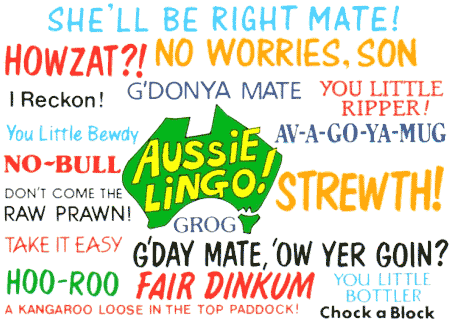 Lesson 14 : Job InterviewsLesson 15 : Job InterviewsLesson Schedule**Dates of the lessons may change due to sick days, review days, or other complications**Lesson Schedule**Dates of the lessons may change due to sick days, review days, or other complications**LessonDate1 – Australia KWLFriday Jan 132 – Visit Australia – Tourism VideoHoliday Activities VocabMonday Jan 163 – Have you ever….? Holiday ActivitiesWednesday Jan 184 – Life Experiences - Present Perfect  vs. Past SimpleFriday Jan 205 – Learn to speak AussieLife Down Under*Homework: Read and prepare JIGSAW*Monday Jan 236 – JIGSAW – Australian Biomes / JobsWednesday Jan 257 – Awesome Australian Animals (1)  - ComparativesFriday Jan 278 – Awesome Australian Animals (2) - SuperlativesMonday Jan 309 - Job Adverts Wednesday Feb 110 – Job Adverts and Applications (1) 
*Adverts due at the end of the hour*Friday Feb 311 – Job Adverts and Applications + Speaking prep (2)Monday Feb 612 – Test Review / Job Interviews?Wednesday Feb 813 – Test  Friday Feb 1014 –   <3 Valentine’s Day Fun! <3  Monday Feb 1315 – Job Interviews (1)Wednesday Feb 1516 – Job Interviews (2)Friday Feb 17InfinitivePast SimplePast Participle  Go*SeeBeDoSwimThrowBuyPositiveNegativeQuestionHe has written a letterThey have not stoppedHave we danced?She has workedAndy hasn’t sleptOne SyllableEnds in –yTwo or more SyllablesShort  ShorterFriendly  FriendlierAggressive  More aggressiveCalm  CalmerLazy  LazierStressful  Less stressfulLong  LongerLoyal  More loyalRuleRuleRuleAdd +______  to the adjective Change ____ to ____,And  add ______Use ________(+)  /  ______(-) before the adjectiveAdjectiveComparativeGoodBadFarOne SyllableEnds in –yTwo or more SyllablesLarge  LargestDry  DriestUnusual  the most unusualSmall  SmallestDeadly  Famous  the most famousLow  Well-known  the least well-knownRuleRuleRuleAdd +______  to the adjective Change ____ to ____,And  add ______Use ________(+)  /  ______(-) before the adjectiveAdjectiveComparativeSuperlativeGoodBadFar